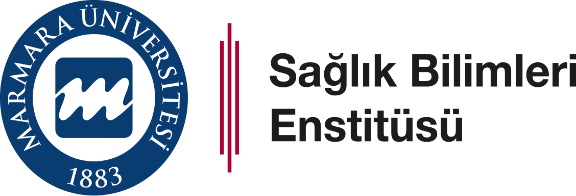 DOKTORA TEZ SAVUNMA SINAVI ÖNCESİ TEZ TESLİM TUTANAĞIYukarıda vermiş olduğum bilgilerin doğru olduğunu, aksi durumda doğabilecek her türlü hukuki sorumluluğu kabul ettiğimi beyan ederim.                                                                                                                                 ÖĞRENCİNİN İMZASI      ------------------------------------------     Tarih:*Tez intihal raporunda benzerlik oranının %20’nin altında olması, tek başına tezde intihal olmadığı anlamına gelmemektedir. Benzerlik oranı bu oranların altında olsa bile, 5846 sayılı Fikir ve Sanat Eserleri Kanunu ve Tez Yazım Kılavuzundaki gerekli atıf ve alıntı usullerine uyulması gerekmektedir.** Uygulanan filtrelemeler: Beyan, ekler, içindekiler, kısaltmalar, gereç ve yöntem ile kaynaklar hariç.Anabilim DalıÖğrencinin Adı ve SoyadıÖğrenci NoProgramTez BaşlığıTez Çalışması Orjinallik RaporuBenzerlik oranı* (Turnitin**)Tez Kaynaklı Uluslararası makale künyesi(kabul edilmiş/yayımlanmış) DANIŞMAN ONAYI                                (Ünvan, Ad Soyad, İmza)   ------------------------------------------     Tarih:Ekler: -Spiralli tez                                -Turnitin raporu                            -Tez kontrol formu           -Makale kabul belgesi veya yayın